ΒΕΒΑΙΩΣΗ ΥΠΗΡΕΣΙΑΚΗΣ ΚΑΤΑΣΤΑΣΗΣΑπό τα στοιχεία που τηρεί η υπηρεσία μας και βρίσκονται στο προσωπικό μητρώο τ…… …………………… ……………………, Α.Μ. …………, εκπαιδευτικού κλάδου ΠΕ…… της Πρωτοβάθμιας/Δευτεροβάθμιας Εκπαίδευσης, με οργανική θέση στο …………………………………… και τρέχουσα θέση υπηρέτησης τ… …………………………………………………, βεβαιώνονται τα εξής:Α) 	Έχει διορισθεί στη Δημόσια Εκπαίδευση με το αριθμ. ΦΕΚ ……/τ. Γ’/……-……-………… και ανέλαβε υπηρεσία στις ……-……-…………Β) 	Κατέχει τον βαθμό …… από ……-……-…………Γ)     Έχει αναγνωρισμένη εκπαιδευτική προϋπηρεσία (προ διορισμού):        Έτη: ………		Μήνες: ………		Μέρες:: ………Δ)    Έχει συνολική εκπαιδευτική υπηρεσία (συμπεριλαμβανομένης της προϋπηρεσίας):        Έτη: ………		Μήνες: ………		Μέρες:: ………Ε) 	Έχει υπηρετήσει σε θέσεις στελεχών της εκπαίδευσης των περ. α) έως γ) και στ) έως κ) της παρ. 2 του άρθρου 30 του Ν. 4823/2021 (Περιφερειακός Διευθυντής Εκπαίδευσης, Διευθυντής Εκπαίδευσης, Διευθυντής σχολικής μονάδας) ως εξής:Στ)  (ΜΟΝΟ ΓΙΑ ΤΟΥΣ ΥΠΟΨΗΦΙΟΥΣ ΠΟΥ ΔΕΝ ΔΙΑΘΕΤΟΥΝ ΥΠΗΡΕΣΙΑ ΣΕ ΘΕΣΕΙΣ ΣΤΕΛΕΧΩΝ ΤΟΥ ΠΡΟΗΓΟΜΕΝΟΥ ΠΙΝΑΚΑ)         Έχει διοικητική εμπειρία σε άλλες θέσεις, πέραν των περ. α) έως γ) και στ) έως κ) της παρ. 2 του άρθρου 30 του Ν. 4823/2021, ως εξής: Βεβαιώνεται η ακρίβεια των ανωτέρω στοιχείων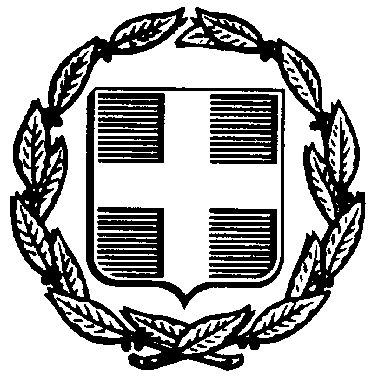 ΕΛΛΗΝΙΚΗ ΔΗΜΟΚΡΑΤΙΑΥΠΟΥΡΓΕΙΟ  ΠΑΙΔΕΙΑΣ ΚΑΙ ΘΡΗΣΚΕΥΜΑΤΩΝ-----ΠΕΡΙΦΕΡΕΙΑΚΗ ΔΙΕΥΘΥΝΣΗ ΕΚΠΑΙΔΕΥΣΗΣ ΚΕΝΤΡΙΚΗΣ ΜΑΚΕΔΟΝΙΑΣΔΙΕΥΘΥΝΣΗ ………. ……………………………………..----------	     ……………,  …… …………….. 2022	     Αρ. Πρωτ.  :	Διεύθυνση: 	……………………………………..Ιστοσελίδα: 	……………………………………..E-mail: 	……………………………………..Πληροφορίες: ……………………………………..Τηλ:  	……………………………………..ΔΙΟΙΚΗΤΙΚΗ ΕΜΠΕΙΡΙΑΑπόΈωςα) Άσκηση καθηκόντων Περιφερειακού Διευθυντή ΕκπαίδευσηςΣύνολο α) Ε:         Μ:           Η:Ε:         Μ:           Η:ΑπόΈωςβ) Άσκηση καθηκόντων Διευθυντή ΕκπαίδευσηςΣύνολο β) Ε:          Μ:          Η:Ε:          Μ:          Η:Από Έωςγ) Άσκηση καθηκόντων Διευθυντή σχολικής μονάδαςΣύνολο γ)Ε:           Μ:          Η:Ε:           Μ:          Η:ΣΥΝΟΛΟ α + β + γΕ:           Μ:          Η:Ε:           Μ:          Η:ΑΠΟΕΩΣΘΕΣΗ ΥΠΗΡΕΤΗΣΗΣΣΥΝΟΛΟ (Ε – Μ – Η)…… ΔΙΕΥΘΥΝΤ…….. …………………………………………